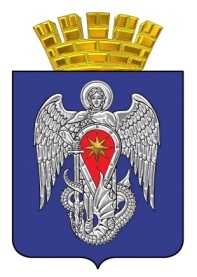 МИХАЙЛОВСКАЯ ГОРОДСКАЯ ДУМАВОЛГОГРАДСКОЙ ОБЛАСТИРЕШЕНИЕПринято Михайловской городской Думой          2023 г.                                                                       № О назначении публичных слушаний по проекту решения «Об исполнении бюджета городского округа город Михайловка Волгоградской области за 2022 год»     Руководствуясь Федеральным законом от 06.10.2003 г. № 131-Ф3 «Об общих принципах организации местного самоуправления в Российской Федерации», Уставом городского округа город Михайловка от 29.12.2005 г. № 57, Бюджетным кодексом Российской Федерации, решениями Михайловской городской Думы от 27.04.2023 г. № 47 «Об утверждении Положения о бюджетном процессе в городском округе город Михайловка Волгоградской области», от 08.08.2022 г. № 540 «Об утверждении Порядка организации и проведения публичных слушаний в городском округе город Михайловка Волгоградской области», Михайловская городская Дума РЕШИЛА:1. Назначить публичные слушания по проекту решения «Об исполнении бюджета городского округа город Михайловка Волгоградской области за 2022 год»  (Приложение №1) 07.07.2023 г. в 16 часов 00 минут и провести публичные слушания в Городском Дворце культуры по адресу: пл.Конституции, 1.  2. Инициатором и организатором проведения публичных слушаний по проекту решения «Об исполнении бюджета городского округа город Михайловка Волгоградской области за 2022 год» является Михайловская городская Дума Волгоградской области.3. Опубликовать в общественно - политической газете «Призыв» проект решения «Об исполнении бюджета городского округа город Михайловка Волгоградской области за 2022 год» 06.06.2023 г.4. Разместить настоящее решение на официальных сайтах городского округа город Михайловка (http://mihadm.com/) и Михайловской городской Думы (http://mihduma.ru/) в информационно-телекоммуникационной сети «Интернет».5. Разместить настоящее решение на Едином портале государственных и муниципальных услуг (функций) (https://pos.gosuslugi.ru).6. Установить, что рекомендации участников публичных слушаний по проекту решения «Об исполнении бюджета городского округа город Михайловка Волгоградской области за 2022 год» направляются со дня официального опубликования  решения Михайловской городской Думы  о назначении публичных слушаний и до момента завершения публичных слушаний; - в письменном виде - председателю Михайловской городской Думы Волгоградской области по адресу г. Михайловка ул. Обороны, 42 А или- в электронной форме - по адресу: mihdum@yandex.ru.7. Установить Порядок учета предложений по проекту решения «Об исполнении бюджета городского округа город Михайловка Волгоградской области за 2022 год», участия граждан в его обсуждении и проведения по нему публичных слушаний (Приложение № 2).   8. Направить настоящее решение главе городского округа город Михайловка для ознакомления.        9. Настоящее решение вступает в силу со дня его подписания и подлежит официальному опубликованию.        10. Контроль исполнения настоящего решения возложить на постоянную комиссию по бюджетной, налоговой, экономической политике и предпринимательству Михайловской городской Думы.ПредседательМихайловской городской ДумыВолгоградской области                                                                                В.А.Круглов       _______________2023 г.